--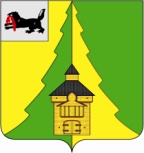 Российская Федерация	Иркутская область	             Нижнеилимский муниципальный район	АДМИНИСТРАЦИЯПОСТАНОВЛЕНИЕОт 02.09.2022 № 767г. Железногорск-Илимский«О подготовке проекта межеваниятерритории»	Рассмотрев заявление общества с ограниченной ответственностью «Иркутская нефтяная компания» от 24.08.2022г. вх. №4851, руководствуясь ст. 43 Градостроительного Кодекса РФ, Федеральным законом РФ от 6 октября 2003 №131-ФЗ «Об общих принципах организации местного самоуправления в Российской Федерации», Порядком подготовки документации по планировке территории, разрабатываемой на основании решений органов местного самоуправления Нижнеилимского муниципального района, и принятия решения об  утверждении документации по планировке территории в соответствии с Градостроительным кодексом Российской Федерации, утвержденным постановлением администрации Нижнеилимского муниципального района от 09.10.2020 №856, Уставом муниципального образования «Нижнеилимский район», администрация Нижнеилимского муниципального районаПОСТАНОВЛЯЕТ:	1. Разрешить обществу с ограниченной ответственность «Иркутская нефтяная компания» подготовить проект межевания территории в целях определения местоположения границ земельных участков, образуемых для строительства и эксплуатации технологического проезда до кустовой площадки №8 на Читорминском участке недр, общей площадью 22,9707 га,расположенного: Иркутская область, Нижнеилимский муниципальный район.	2. Подготовленный проект межевания территории направить в администрацию Нижнеилимского муниципального района для утверждения.	3. Постановление вступает в силу с момента его размещения на официальном сайте администрации Нижнеилимского муниципального района.	4.  Контроль за исполнением настоящего постановления возложить на заместителя мэра района по жилищной политике, градостроительству, энергетике, транспорту и связи Цвейгарта В.В. 	Мэр  района	                                                         М.С.РомановРассылка: в дело-2, ОАиГ-2, ООО «ИНК»Зеленина Н.Н. 30652